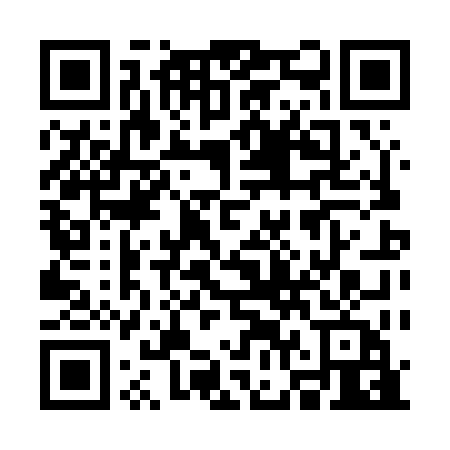 Prayer times for Capwells Crossroads, South Carolina, USAMon 1 Jul 2024 - Wed 31 Jul 2024High Latitude Method: Angle Based RulePrayer Calculation Method: Islamic Society of North AmericaAsar Calculation Method: ShafiPrayer times provided by https://www.salahtimes.comDateDayFajrSunriseDhuhrAsrMaghribIsha1Mon4:556:171:255:078:339:552Tue4:566:171:255:088:339:553Wed4:566:181:255:088:339:554Thu4:576:181:265:088:339:545Fri4:576:191:265:088:339:546Sat4:586:191:265:088:339:547Sun4:596:201:265:098:329:538Mon4:596:201:265:098:329:539Tue5:006:211:265:098:329:5310Wed5:016:211:275:098:329:5211Thu5:016:221:275:098:319:5212Fri5:026:221:275:098:319:5113Sat5:036:231:275:098:319:5114Sun5:046:241:275:098:309:5015Mon5:046:241:275:108:309:4916Tue5:056:251:275:108:299:4917Wed5:066:251:275:108:299:4818Thu5:076:261:275:108:289:4719Fri5:086:271:275:108:289:4720Sat5:096:271:285:108:279:4621Sun5:096:281:285:108:279:4522Mon5:106:291:285:108:269:4423Tue5:116:291:285:108:269:4424Wed5:126:301:285:108:259:4325Thu5:136:311:285:108:249:4226Fri5:146:311:285:108:249:4127Sat5:156:321:285:108:239:4028Sun5:166:331:285:108:229:3929Mon5:176:331:285:108:219:3830Tue5:176:341:285:098:219:3731Wed5:186:351:275:098:209:36